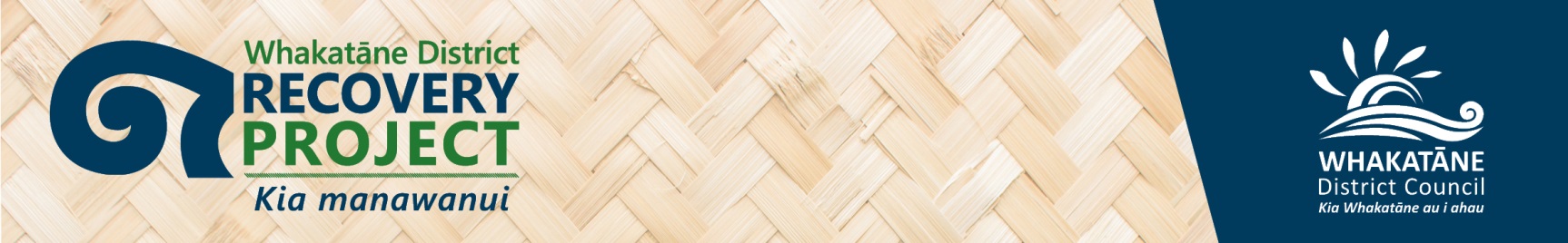 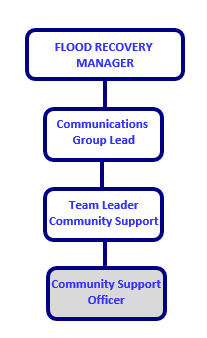 Key: – E = Essential / D = DesirablePositionCommunity Support Officer Community Support Officer SectionCommunity Team Community Team DepartmentRecovery Team Recovery Team LocationWhakatāne District Council, Commerce Street, WhakataneWhakatāne District Council, Commerce Street, WhakataneHoursTo be negotiatedTo be negotiatedDateJuly 2017July 2017FUNCTIONAL RELATIONSHIPSFUNCTIONAL RELATIONSHIPSFUNCTIONAL RELATIONSHIPSExternalExternalInternalOther Local AuthoritiesCentral and local government agenciesCommunity groups, clubs and agencies in the Rangitāiki Ward and Whakatāne districtCommunity PartnersHealth Professionals/Social Service Agencies Affected members of the communityOther Local AuthoritiesCentral and local government agenciesCommunity groups, clubs and agencies in the Rangitāiki Ward and Whakatāne districtCommunity PartnersHealth Professionals/Social Service Agencies Affected members of the communityCouncil staffRangitāiki Community BoardRecovery Office staff MAIN PURPOSE OF THE JOBMAIN PURPOSE OF THE JOBMAIN PURPOSE OF THE JOBThis service is based on a partnership relationship between NGO’s, Government Departments and Community and is based on strengthening the individual or whanau so they can move forward in their lives.The primary goal of the Community Support Officer is to ensure that:Every individual / family affected by the April 2017 flooding events can have support to plan their recovery and be connected to services they may need. This is achieved by facilitating timely and coordinated access and referral to information/support services.The purpose of the Community Support Officer role is to:Conduct an assessment of individual households: identify their needs and develop a comprehensive recovery plan with the individual householder that ensures maximum access to quality services.It is recognised that the role requires the Community Support Officer to be mobile and flexible around their hours of work. While the majority of their work can be conducted during normal business hours there is an acknowledgement that there may be a need to work outside of these hours to fit in with the service user. There may also be occasions where, due to an emergency event, that the Community Support Officer may be called upon at short notice to assist in a rapid response initiative. This service is based on a partnership relationship between NGO’s, Government Departments and Community and is based on strengthening the individual or whanau so they can move forward in their lives.The primary goal of the Community Support Officer is to ensure that:Every individual / family affected by the April 2017 flooding events can have support to plan their recovery and be connected to services they may need. This is achieved by facilitating timely and coordinated access and referral to information/support services.The purpose of the Community Support Officer role is to:Conduct an assessment of individual households: identify their needs and develop a comprehensive recovery plan with the individual householder that ensures maximum access to quality services.It is recognised that the role requires the Community Support Officer to be mobile and flexible around their hours of work. While the majority of their work can be conducted during normal business hours there is an acknowledgement that there may be a need to work outside of these hours to fit in with the service user. There may also be occasions where, due to an emergency event, that the Community Support Officer may be called upon at short notice to assist in a rapid response initiative. This service is based on a partnership relationship between NGO’s, Government Departments and Community and is based on strengthening the individual or whanau so they can move forward in their lives.The primary goal of the Community Support Officer is to ensure that:Every individual / family affected by the April 2017 flooding events can have support to plan their recovery and be connected to services they may need. This is achieved by facilitating timely and coordinated access and referral to information/support services.The purpose of the Community Support Officer role is to:Conduct an assessment of individual households: identify their needs and develop a comprehensive recovery plan with the individual householder that ensures maximum access to quality services.It is recognised that the role requires the Community Support Officer to be mobile and flexible around their hours of work. While the majority of their work can be conducted during normal business hours there is an acknowledgement that there may be a need to work outside of these hours to fit in with the service user. There may also be occasions where, due to an emergency event, that the Community Support Officer may be called upon at short notice to assist in a rapid response initiative. ORGANISATION CHARTORGANISATION CHARTORGANISATION CHARTKEY ACCOUNTABILITY AREAS (KAA)KEY ACCOUNTABILITY AREAS (KAA)KEY RESULT AREAS (KRA)Relationship Management Relationship Management Relationship Management Develop and maintain positive working relationships with key stakeholders:Affected CommunityClubs, organisations and community groupsHealth professionals/Social services agenciesDevelop and maintain positive working relationships with key stakeholders:Affected CommunityClubs, organisations and community groupsHealth professionals/Social services agenciesStakeholders are engaged, updated and participating positively in the Recovery activities of the District.Partnerships with stakeholders are fostered and contributions to the recovery project activities confirmed.Referral ProcessReferral ProcessReferral ProcessTo respond to new referrals that have registered with this service appropriately, making initial contact with the individual/whānau within 48 hours to arrange an initial meeting. All new referrals will be contacted within 48 hours of being assigned to a Community Support Officer.An initial visit will have been completed within five working days (or when suitable for the whānau).All new referrals will be contacted within 48 hours of being assigned to a Community Support Officer.An initial visit will have been completed within five working days (or when suitable for the whānau).To undertake a thorough assessment of an individual/whanau needs by:identifying supports and services currently involved issues affecting their lifeidentifying goals for recovery plan.All relevant information in regard to the needs will have been obtained, including full details of circumstances and recorded in the database.The initial goals for recovery will have been identified.All relevant information in regard to the needs will have been obtained, including full details of circumstances and recorded in the database.The initial goals for recovery will have been identified.To work with the individual/whanau and relevant services/ experts to formulate a recovery plan that will assist them to address matters specific to them.A recovery plan is developed with the individual/family and relevant services.The recovery plan is discussed with the individual/whanau, and other relevant services.A recovery plan is developed with the individual/family and relevant services.The recovery plan is discussed with the individual/whanau, and other relevant services.Support ServicesSupport ServicesTo provide support by:Referring and connecting individuals/whanau to appropriate agencies as requiredReview the recovery plan progress with the individuals/whanau as requiredRefer on to appropriate agencies/services as required.Review meetings will have been held and documented and plans amended and/or updated where appropriate.A final review meeting will be held with the service user/s and documented and an evaluation form will be left for them to complete and return.Emergency response:  When required urgent  activities will be undertaken to support any immediate/urgent response where that  is deemed appropriate.Be available, where feasible to respond to the coordinated response where urgent services are deemed necessary.Will work with other stakeholders and social service agencies to provide for the immediate needs of whanau and/or individuals.To attend community meetings / briefings as requested and be responsive to the emerging needs of the affected households; identify gaps in service delivery and ensure householders receive the most up to date information relevant to their situation.Relevant community meetings / forums will have been attended and community needs reported. To evaluate the effectiveness of recovery plan interventions with the parties concerned via the individual/whanau completing an evaluation form prior to them being discharged from the service.Evaluation meeting held with the individual/whanau at last appointment and documented.To maintain accurate case notes/recovery plan recording in database and prepare letters and reports in accordance with requirements.To ensure statistical data is recorded/updated accurately and consistently for accountability reporting.Participate in education and awareness raising activities  as required.All records are correct and have been maintained.Statistical data has been reported as per requirements.To act in a professional manner which respects the households, reflects professional/personal boundaries and acts on the employing agencies employment policies and procedures.The Community Services Officer will have practiced in accordance with the requirements of these Acts and the Employing Agency’s policies and procedures including the Code of Conduct.Personal DevelopmentPersonal DevelopmentTo undertake relevant training as required.To participate in training opportunities available.To develop knowledge of and network with other agencies/related experts. Take advantage of opportunities to extend knowledge and understanding of the Treaty of Waitangi and apply these principles.Participation in and attendance at training will be evident.Training and professional development opportunities maximised.The Community Services Officer will have undertaken Treaty of Waitangi training, and will have demonstrated a bicultural understanding and commitment to these principles in their work. ReportingReportingAll reporting requests are responded to.Provide Managers with reports as per their employment arrangements.The reports will reflect the efforts and the maintenance of their household’s records. Organisational ResponsibilitiesOrganisational ResponsibilitiesHealth and SafetyHealth and SafetyImplement Council's health and safety policy in respect to immediate work areaCouncil policies adhered to, meetings held in accordance with established policy and timetables, records kept, issues notified, accidents/near misses investigated and hazards identified, eliminated, isolated or minimised as appropriate.Title:  OtherTitle:  OtherAny other duties that may be required from time to time.Duties undertaken.QualificationsQualificationsDSocial Work or Mental Health recognised qualification or equivalentCustomer FocusCustomer FocusEApplies good customer service principles to internal and external customers within the everyday working environment.Job Knowledge Job Knowledge DUnderstands the operational process of local governmentDAn understanding of social work practice and operations EExperienced at networking with multiple organisations/agencies/community groupsEResilience – a demonstrated ability to persevere through periods of heavy workload and stressful situationsEAbility to influence others in a non-directive mannerEA demonstrated ability to establish working relationships with individuals, agencies and other stakeholdersOrganising for Quality ResultsOrganising for Quality ResultsEDemonstrates good time management skills.ETakes accountability for the success of community initiatives to provide a safe, caring community.EAble to undertake research using established methodologies.ERegularly demonstrates initiative by seeking quality improvements within work processesEAble to apply project management processes, and utilise them to provide effective outcomes.EAn understanding of how housing conditions can affect healthTeamworkTeamworkECan operate in an open-plan working environment.EDemonstrates the ability to lead/influence othersEDemonstrates an ability to work well in a teamEExcellent interpersonal skills and a proven ability to establish relationships with people/organisations at all levels.CommunicationCommunicationECommunicates clearly and concisely when seeking or providing information (e.g., with senior management or public groups).EProduces clearly written, well-formatted reports, which have clear recommendations for action.EMaintains confidentiality.DHas media experience.EOperates within the organisation in a non-discriminatory manner by respecting the rights of others.EHas an understanding of the needs of others.EAble to manage diversity, and encourage and assist others in this.EUnderstands the Treaty of Waitangi and its implications for local authorities.DUnderstands the statutory framework for treaty settlements and its implications for the Council  Strategic FocusStrategic FocusEDisplays data analysis experience and knowledge.DHas the ability to think strategically for the purpose of planning and developing annual programmes.DHas the ability to align Council and external organisational objectives.HealthHealthEHas no previous or current medical conditions which would affect the ability to perform the duties described in this job description.CircumstancesCircumstancesEIs willing to work overtime and weekends should this be required.Testing and VerificationTesting and VerificationEAble to verify authenticity of qualifications.EHolds a current driver’s licence.